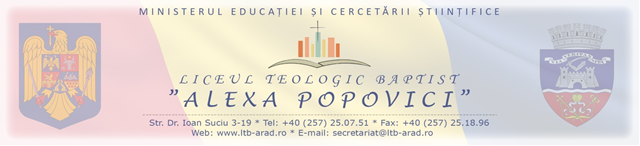 Nr.  2470 /26.10.2015ANUNŢ	Consiliul de administraţie al Liceului Teologic Baptist „Alexa Popovici” Arad, în baza Ordinului MEN nr. 4959/02.09.2013 privind metodologia de organizare şi desfăşurare a concursurilor de ocupare a posturilor didactice/catedrelor care se vacantează pe parcursul anului şcolar 2015 – 2016 în unităţile de învăţământ preuniversitar de stat, organizează concurs pentru ocuparea următorului post vacant pe perioadă determinată:Menţionăm că depunerea dosarelor candidaţilor care doresc să participe la concursul de ocupare a postului vacant se realizează între 26 octombrie 2015 – 6 noiembrie 2015. Inspecţia specială la clasă se realizează în data de 12 noiembrie 2015, orele 13.00.Proba scrisă se desfăşoară la data de 26 noiembrie 2015, de la orele 14.00.Informaţii suplimentare se pot obţine la telefon 0257-250751.Preşedintele Consiliului de administraţieProf. Pop Emilia CrinaDISCIPLINE DE SPECIALITATE1. Teologia biblică 2. Teologia sistematică 3. Istoria Bisericii I. Discipline de specialitate I. 1. Teologia biblică 1. Cartea Genesei. Creaţia biblică. Căderea omului. Potopul. Turnul Babel. Strămoşii poporului evreu: Avraam, Isaac, Iacov. Formarea poporului evreu în Egipt. 2. Legământul dintre Dumnezeu şi poporul evreu. Contextul evenimentului (eliberarea din robia egipteană, călătoria prin pustie, darea Legii). Cortul întâlnirii : semnificaţie şi elemente componente majore. 3. Poporul Israel în perioada monarhiei. Contextul apariţiei monarhiei. Saul - primul împărat (ascensiune şi decădere). David – întemeietorul celei mai lungi dinastii (alegerea lui David, împărat la Hebron şi Ierusalim, consolidarea statului naţional evreu, păcatul lui David şi consecinţe). Solomon şi construcţia Templului. Dezbinarea împărăţiei. Robia asiriană si babiloniană. 4. Problema sinoptică. Prezentarea problemei. Soluţiile propuse. 5. Călătoriile misionare ale apostolului Pavel. Cele trei călătorii misionare – traseu, evenimente deosebite, epistole scrise în această perioadă. Problematica dezbătută la Conciliul de la Ierusalim. 6. Stiluri literare în Scriptură. Evangheliile şi natura lor. Epistola şi natura epistolelor. Bibliografie 1. Samuel Schultz, Călătorie prin Vechiul Testament, Ed. Logos, Cluj Napoca, 1998 2. Dr. Vasile Talpoş, Studiu Introductiv în Legea, Istoria şi Poezia Vechiului Testament, Ed. Didactică şi Pedagogică, 1999 3. Merrill Tenney, Studiul Noului Testament, Ed. Logos, Cluj Napoca, 1998 4. Gordon Fee, Biblia ca literatură, Ed. Logos, Cluj Napoca, 1998 I. 2. Teologia sistematică 1. Revelaţia lui Dumnezeu. Necesitatea revelaţiei. Revelaţia generală (în creaţie, în conştiinţă, în istorie). Revelaţia specială (în Scripturi, prin Isus Christos, în minuni, în profeţie, în experienţa personală). 2. Inspitaţia Scripturii. Doctrina biblică a inspiraţiei. Ineranţa şi autoritatea Scripturii. 3. Doctrina despre Dumnezeu. Baza biblică a doctrinei Trinităţii. Formularea doctrinei la Conciliul de la Constantinopol. 4. Doctrina despre om. Imago Dei. Baza biblică. Natura constitutivă a omului (trihotomism, dihotomism, monism). 5. Doctrina despre păcat. Definirea şi consecinţele păcatului. 6. Persoana lui Isus Christos. Umanitatea şi divinitatea lui Isus Christos. Baza biblică (întrupare, afirmaţiile lui Isus despre Sine, afirmaţiile apostolilor despre Isus, dovezile învierii). 7. Lucrarea de ispăşire a lui Isus Christos. Necesitatea lucrarii de ispăşire (natura lui Dumnezeu, starea omului, legea Vechiului Testament, misiunea lui Christos). Semnificaţia de bază a ispăşirii (jertfa, împăcarea, substituirea, reconcilierea). 8. Doctrina despre Duhul Sfânt. Divinitatea şi personalitatea Duhului Sfânt. Baza biblică. Darurile Duhului şi roada Duhului. 9. Doctrina despre mântuire. Rolul pocăinţei şi al credinţei în convertire. Relaţia dintre credinţă şi fapte. Păstrarea sfinţilor în har. 10. Actele de cult ale Bisericii. Botezul nou-testamentar: Semnificaţie. Cina Domnului: Semnificaţie şi participare. Bibliografie 1. Henry Thiessen, Prelegeri de teologie sistematică, SMR, 1986 2. Charles Ryrie, Teologie elementară, Ed. Agape, Făgăraş, 1998 3. Milard Erickson, Teologie crestină, vol. I-III, Ed. Cartea Creştină, Oradea, 1998 I. 3. Istoria Bisericii 1. Apariţia şi expansiunea creştinismului. Contextul politic, filozofic şi religios al sec. I. Răspândirea evangheliei în Imperiul roman. Persecuţiile religioase din primele secole. 2. Conciliile Bisericeşti. Niceea (325), Constantinopol (381), Efes (431), Calcedon(451). Problemele mari dezbătute şi evoluţia crezului. 3. Schisma din 1054. Cauze si implicaţii. Încercări de unire a Bisericilor din Răsărit şi Apus. 4. Reforma lui Luther. Cauze. Viaţa lui Luther până în 1517. Cele 95 de teze. Sola fide, sola graţia, sola Scriptura. 5. Dezvoltarea mişcării baptiste în Anglia, Germania şi America. 6. Dezvoltarea mişcării baptiste în România.  Bibliografie 1. Earl Cairns, Creştinismul de-a lungul secolelor, Ed. Cartea Creştină, Oradea, 1997 2. Ioan Bunaciu, Istoria răspândirii credinţei baptiste, Ed. Universităţii Bucureşti, 1995 3. Otniel Bunaciu, Istoria creştinismului, Ed. Universităţii Bucureşti, 1995 4. Ioan Rămureanu, Istoria Bisericească Universală, Ed. I.B.M. al B.O.R., 1992. II. METODICA PREDĂRII RELIGIEII. Religia ca disciplină de învăţământ: 1. Locul şi rolul disciplinei Religie la nivelul învăţământului preuniversitar; 2. Curriculum Naţional pentru disciplina Religie. Specificul proiectării curriculare pe niveluri de studiu (modelul centrat pe obiective, modelul centrat pe competenţe); 3. Taxonomia obiectivelor educaţionale. Operaţionalizarea obiectivelor; 4. Predarea-învăţarea religiei în context intra şi interdisciplinar. II. Principiile didactice în educaţia religioasă 1. Principii didactice generale 2. Principiile didactice speciale pentru predarea religiei: Principiul hristologic; Principiul eclesiologic. III. Strategii didactice la ora de religie 1. Metode didactice folosite în predarea religiei. Clasificarea metodelor, exemple practice 2. Mijloace de învăţământ specifice religiei şi modalităţi de integrare a acestora în cadrul activităţilor didactice. IV. Proiectare didactică: 1. Programa şcolară: structura programei şcolare, utilizarea programei în proiectarea şi realizarea activităţilor didactice, manualele şi bibliografia; 2. Proiectare didactică: planificarea calendaristică, proiectarea lecţiei 3. Lecţia. Tipuri de lecţie şi forme de activitate specifice religiei; 4. Alte forme de organizare extraşcolară a educaţiei religioase: cateheza, serbările şi sărbătorile religioase, participarea la slujbele Bisericii. V. Evaluarea ca factor de reglare şi optimizare a educaţiei religioase: 1. Principiile, obiectivele şi funcţiile evaluării în educaţia religioasă; 2. Metode de evaluare la ora de Religie. Metode şi instrumente complementare de evaluare (referatul, investigaţia, proiectul, portofoliul, autoevaluarea); 3. Modalităţi de elaborare a probelor de evaluare şi a itemilor. VI. Profilul profesorului de religie. Rolul modelelor în educaţie. Dinamica relaţiei profesor-elev în cadrul educaţiei religioase. BIBLIOGRAFIE 1. Bancilă, Vasile, Iniţierea religioasă a copilului, Editura Anastasia, 1996 2. Ionescu, M.; Radu, I. Didactica modernă, Editura Dacia, 1995 3. Cucoş, Constantin, Educaţia religioasă. Repere teoretice şi metodice, Ed. Polirom, Iaşi, 1999 4. Panoschi, Mihaela; Liţoiu, Nicoleta; Pr. Iordăchescu, Nicolae; Ghid de evaluare, Religie, Aramis, Bucureşti, 2001 5. Stoica, Adrian (coord.), Evaluarea curentă şi examenele, Ghid pentru profesori, SNEE, Editura Prognosis, Bucureşti, 2001 6. Idem, Evaluarea progresului şcolar. De la teorie la practică. Editura Humanitas Educaţional, Bucureşti, 2003 7. Şebu Sebastian, Opriş Dorin, Opriş Monica, Metodica predării religiei, Reîntregirea, Alba Iulia, 2000 8. Cerghit, Ioan, Metode de învăţământ, Editura Didactică şi Pedagogică, Bucureşti, 1980 9. Nicola, Ioan, Pedagogie, Editura Didactică şi Pedagogică, Bucureşti, 1992 10. Neacşu, I., Metode şi tehnici de învăţare eficientă, Editura Militară, Bucureşti, 1990 11. Landsherre, G., Evaluarea continuă a elevilor şi examenele, EDP, Bucureşti, 1975 12. Şchiopu, U., Psihologia vârstelor, EDP, Bucureşti, 1981 13. Keneth, Gangel, Educaţia creştină – istoria şi filozofia ei, Editura Cartea Creştină, Oradea,1994 14. Guy, Leavitt, Predarea cu succes, SMR, Oradea, 1985 15. Ion şi Mirela Albulescu, Predarea şi învăţarea disciplinelor socio-umane, Editura Polirom, 200016. Este obligatorie cunoaşterea documentelor şcolare reglatoare valabile în anul şcolar în care se susține concursul – planuri – cadru, programe școlare, programe pentru examenele și evaluările naționale.Nr. crt.Unitatea de învăţământDisciplina de concursNr. oreMotivul vacantării postuluiData concursului1.Liceul Teologic Baptist „Alexa Popovici” AradReligie baptistă9Rezervat director adjunct26.11.2015